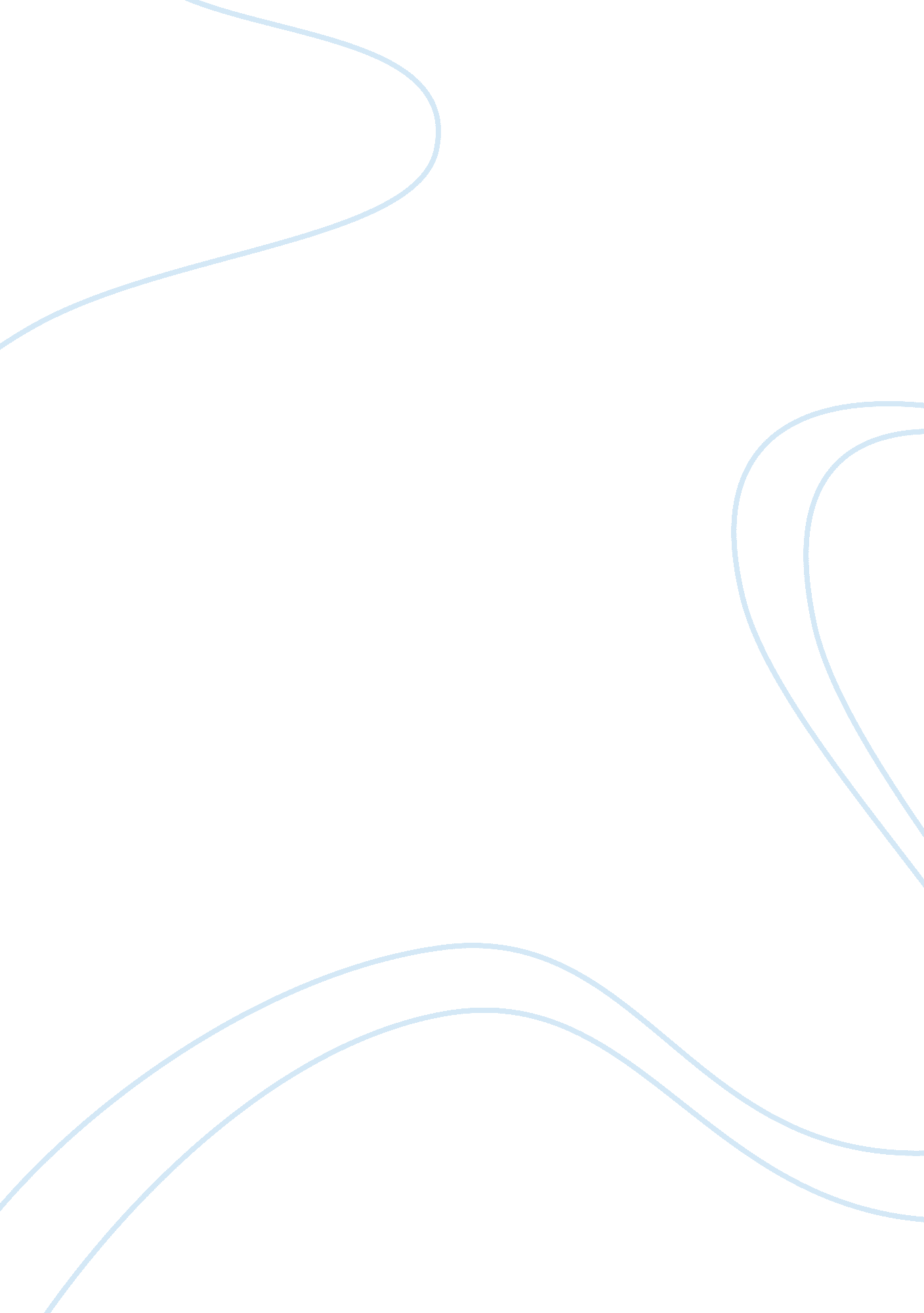 Sci 162 principles of health wellnessHealth & Medicine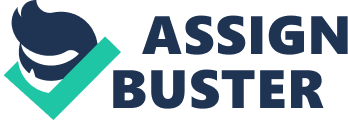 Going on and off starvation diets will hinder long –term weight loss because this type of dieting | A. hinders nutrient metabolism. | | | B. fosters inappropriate exercise habits. | | | C. slows down the basal metabolic rate. | | | D. increase the amount of essential fat. | | | | | | | 2) The success rate of maintaining weight loss is improved with | A. continued dieting. | | | B. increased protein. | | | C. exercise. | | | D. decreased essential fat. | | | | | | | 3) Which of the following is NOT a severe consequence ofobesity? | A. Cancer | | | B. Dementia| | | C. Premature death | | | D. Asthma | | | | | | | 4) __________ is twice as common in obese adults as in those who are at a healthy weight. | A. Diabetes| | | B. High blood pressure | | | C. Sleep apnea | | | D. Breast cancer | | | | | | | 5) Associatedhealthrisks of obesity include: | A. Gall stones and flu | | | B. Diabetes and lung cancer | | | C. Decreased triglycerides and arthritis | | | D. Sleep apnea and diabetes | | | | | | | 6) To lose one pound, you must burn approximately how many calories? | A. 2, 500 calories | | | B. 4, 500 calories | | | C. 3, 500 calories | | | D. 50 calories | | | | | | | 7) Research has determined that there is health risk associated with how fat is distributed in the body. From a health standpoint, the most risky distribution of body fat is having more fat | A. in the hips and thighs. | | | B. in the abdominal area. | | | C. in the buttocks. | | | D. above the waist. | | | | 8) What benefit does love have on your health? | A. It makes you happy. | | | B. Loving relationships increase our ability to think critically. | | | C. Love has the same benefits as exercise and good nutrition. | | | D. Love makes you want to exercise, thereby decreasing obesity. | | | | | | 9) Intimate relationships fulfill our psychological need for someone to listen to our worries and concerns. This is known as our need for | A. dependence. | | | B. spontaneity. | | | C. social integration. | | | D. enjoyment. | | | | | | | 10) Dysfunctionalfamilyrelationships are characterized by: | A. negative interactions. | | | B. genuine intimacy. | | | C. high levels of self-love. | | | D. appearing in certain ethnic groups. | | | | | | | 11) George and Kate always support each others' interests, hoping to ensure that the other will succeed. This best demonstrates that they are A. practicing serial monogamy. | | | B. advocates for each other. | | | C. giving the utmost to each other. | | | D. intimately exclusive. | | | | | | | 12) Which of the following is NOT a strategy for improving a relationship: | A. Improvecommunicationthrough learning about yourself. | | | B. Ask for clarification if you don’t know what your partner is saying. | | | C. Become a better listener by being tenacious. | | | D. Relax and have an alcoholic drink before a conversation. | | | | | | | 13) To improve an unhealthy relationship you could improve communication by: | A. ecoming more accepting of yourself. | | | B. changing your “ I” statements to “ you” statements. | | | C. keeping personal information private. | | | D. recognizing that silence is never the best approach. | | | | | | | 14) Terms such as behavioral interdependence, need fulfillment, and emotional availability describe which type of relationship? | A. Dysfunctional | | | B. Behavioral | | | C. Sexual | | | D. Intimate | | | | 15) Leaving a diaphragm in for longer than the recommended time period increases the risk for | A. pregnancy. | | | B. hypertension. | | | C. Toxic Shock Syndrome. | | D. AIDS. | | | | | | | 16) One main advantage of the sponge as a contraceptive device is | A. the fit is more comfortable than other devices. | | | B. it protects well against all STIs. | | | C. it does not require a fitting from adoctor. | | | D. its high protection rates for pregnancy. | | | | | | | 17) __________ help prevent the spread of some sexually transmitted diseases and are reliable against pregnancy. | A. Spermicides | | | B. Cervical caps | | | C. Condoms | | | D. Lea’s shield | | | | | | | 18) Which of the following is NOT a strategy for becoming a better listener: A. Show empathy and sympathy | | | B. Interrupt often to ask for clarification | | | C. Be tenacious | | | D. Participate in the conversation | | | | | | | 19) Lovers tend to pay attention to the other person even when they should be involved in other activities. This is called | A. inclusion. | | | B. fascination. | | | C. exclusivity. | | | D. authentic intimacy. | | | | | | | 20) Lisa and Chris are close friends and classmates. Each day they have a mutual impact and influence each other. This example best demonstrates | A. the need for their social fulfillment. | | | B. he behavioral interdependence in the relationship. | | | C. their detachment to one another’s feelings. | | | D. their availability for each other. | | | | | | | 21) Women protect themselves against toxic shock syndrome by: | A. abstaining from sexual intercourse. | | | B. removing diaphragms within 24 hours of use. | | | C. using a barrier method contraceptive. | | | D. using a spermicide. | | | | | | | 22) You can prevent HIV infection by: | A. not using illicit drugs. | | | B. not engaging in unprotected sex. | | | C. not engaging in sexual acts with sex workers. | | D. engaging in sexual acts with a few partners. | | | | | | | 23) What is the only method for preventing pregnancy that works 100 percent of the time? | A. Barrier contraceptives | | | B. Emergency contraception | | | C. Abstinence | | | D. Tubal ligation | | | | 24) Marie's boyfriend told her he just got home from the clinic where he learned he had gonorrhea. Which of the following statements is true? | A. Marie should go to the clinic as soon as possible to get herself tested for gonorrhea and treated if she has it. | | | B. Marie should break up with this guy because he obviously is messing around with other girls just like her last boyfriend did. | | | C. Marie does not need to worry because girls do not get STIs. | | | D. Marie does not need to worry because she does not have any symptoms. | | | | | | | 25) To effectively prevent infection, one must cleanse hands by: | A. scrubbing his or her hands with soapy lather for 10 seconds, then rinse with warm water for 10 seconds, for a total process time of 20 seconds. | | | B. rinsing with cool water for 20 seconds. | | | C. crubbing his or her hands with soapy lather for 20 seconds, then rinse with warm water. | | | D. rinsing with hot water for 20 seconds. | | | | | | | 26) What can you do to reduce your risk of cardiovascular disease? | A. Cut back on unsaturated fats | | | B. Increase triglycerides | | | C. Avoid tobacco | | | D. Consume 5-10 milligrams of plant sterols per day | | | | | | | 27) Which of the following is NOT an effective way to control hypertension? | A. Reduce sodium intake | | | B. Regular exercise | | | C. Weight loss | | | D. Increase caloric intake | | | | | | | 28) What risk factor can lead to many diseases? A. High cholesterol | | | B. Insulin deficiencies | | | C. Radiation | | | D. Obesity | | | | | | | 29) The major risk factor for chronic bronchitis is | A. cigarettesmoking. | | | B. dust in the air. | | | C. previous allergies. | | | D. family history. | | | | | | | 30) Betty has cervical cancer. It is probably related to the __________ infection she got back in college. | A. hepatitis A | | | B. human papillomavirus | | | C. chlamydia | | | | 31) The following is NOT true about smokeless tobacco: | A. It contains more nicotine than cigarettes. | | | B. Most smokeless tobacco users are young males. | | C. It does not contain cancer causing substances. | | | D. It is just as addictive as smoking. | | | | | | | 32) A weak and rapid pulse, irregular breathing patterns, and the inability to be aroused are all signs of | A. drug tolerance. | | | B. alcohol poisoning. | | | C. alcoholic hepatitis. | | | D. asthma. | | | | | | | 33) Using a nicotine patch for smoking cessation is an example of | A. ingestion. | | | B. injection. | | | C. inhalation. | | | D. inunction. | | | | | | | 34) Who would most likely become a new smoker in the United States? | A. An older adult | | | B. A college graduate | | | C. A blue-collar worker | | | D. A teenager | | | | | | | 35) Which of the following is a classic sign of opiate addiction? | A. Stuttering speech. | | | B. Drooping eyelids. | | | C. Bloodshot eyes. | | | D. Visual disturbances. | | | | | | | 36) The theory that a drug attaches itself to specialized cells in the body because of its size, shape, electrical charge, and chemical properties is called the | A. drug interaction theory. | | | B. pharmacological attachment theory. | | | C. receptor site theory. | | | D. drug physiology theory. | | | | 